Информацию о методических материалах, а так же фотоотчет межрегионального форума-митапа «Курсор» «Климат и образование – вектор развития», региональной инновационной площадки МБОУ СОШ № 5 г.Пыть-Яхвы можете найти по ссылке:https://shkola5pytyax-r86.gosweb.gosuslugi.ru/ glavnoe/regionalnaya-innovatsionnaya-ploschadka/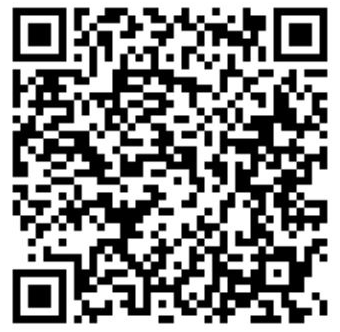 Рассчитываешь на год – сажай рис.Рассчитываешь на десять лет – сажай деревья.Рассчитываешь на сто лет  – просвещай людей.Муниципальное бюджетное общеобразовательное учреждение средняя общеобразовательная школа № 5 г.Пыть-ЯхХанты-Мансийский автономный округ – Югра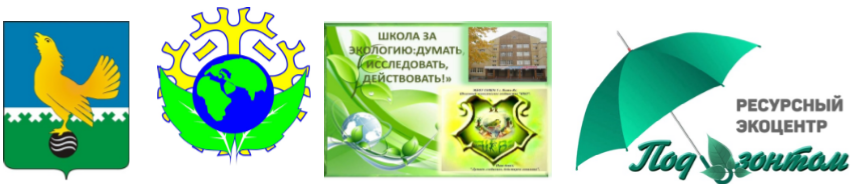 ПРОГРАММАМежрегионального форума-митапа «Курсор» «Климат и образование – вектор развития»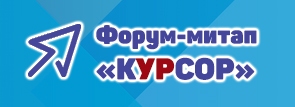 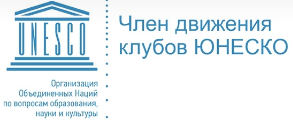 13 мая 2023 года г. Пыть-ЯхВремяМероприятияКабинетКабинет09.30-10.00Регистрация участников ФорумаРегистрация участников ФорумаРегистрация участников Форума09.30-10.00Кофе-паузаКофе-паузаКофе-пауза10.10-10.50Интерактивная выставка, рекреации фойе школы 2этаж1.Экспериментальная деятельность: Алямкина Н.А.,Макренко Г.В.2. Этнопроект «Изучаем культуру, сближаем сердца» - Сафина И.Р., Вильданова Э.Р., Кучеренко С.И.3. Презентация проекта школьного инициативного бюджетирования:Ковмова М.В.,Кагарлыцкая Т.Л., Бабич Н.М.4. Игровые технологии и робототехника- Коваль В.С.,  Воличенко И.Г., Джоджуа Т.О., Данилюк Е.А. Интерактивная выставка, рекреации фойе школы 2этаж1.Экспериментальная деятельность: Алямкина Н.А.,Макренко Г.В.2. Этнопроект «Изучаем культуру, сближаем сердца» - Сафина И.Р., Вильданова Э.Р., Кучеренко С.И.3. Презентация проекта школьного инициативного бюджетирования:Ковмова М.В.,Кагарлыцкая Т.Л., Бабич Н.М.4. Игровые технологии и робототехника- Коваль В.С.,  Воличенко И.Г., Джоджуа Т.О., Данилюк Е.А. Интерактивная выставка, рекреации фойе школы 2этаж1.Экспериментальная деятельность: Алямкина Н.А.,Макренко Г.В.2. Этнопроект «Изучаем культуру, сближаем сердца» - Сафина И.Р., Вильданова Э.Р., Кучеренко С.И.3. Презентация проекта школьного инициативного бюджетирования:Ковмова М.В.,Кагарлыцкая Т.Л., Бабич Н.М.4. Игровые технологии и робототехника- Коваль В.С.,  Воличенко И.Г., Джоджуа Т.О., Данилюк Е.А. 10.55-11.55 Пленарное заседание, актовый зал 3 этажПленарное заседание, актовый зал 3 этажПленарное заседание, актовый зал 3 этажОткрытие межрегионального форумаПриветственное слово Ковалевского А.Н., руководителя службы по контролю и надзору в сфере охраны окружающей среды, объектов животного мира и лесных отношенийОткрытие межрегионального форумаПриветственное слово Ковалевского А.Н., руководителя службы по контролю и надзору в сфере охраны окружающей среды, объектов животного мира и лесных отношенийОткрытие межрегионального форумаПриветственное слово Ковалевского А.Н., руководителя службы по контролю и надзору в сфере охраны окружающей среды, объектов животного мира и лесных отношенийОткрытие межрегионального форумаПриветственное слово Ковалевского А.Н., руководителя службы по контролю и надзору в сфере охраны окружающей среды, объектов животного мира и лесных отношенийАвдонина А.А. «Как внедрять принципы устойчивого развития в образовательную сферу. Научный аспект» Савватеева О.А. «Формирование и функционирование системы непрерывного экологического образования на местном уровне».Вязов Е.В. «НКО в экопросвещении» Хахулина Е.В. «Интеграция экологического образования»Сафина И.Р. «Экологическое образование и просвещение в интересах устойчивого развития в рамках реализации регионального инновационного проекта».Авдонина А.А. «Как внедрять принципы устойчивого развития в образовательную сферу. Научный аспект» Савватеева О.А. «Формирование и функционирование системы непрерывного экологического образования на местном уровне».Вязов Е.В. «НКО в экопросвещении» Хахулина Е.В. «Интеграция экологического образования»Сафина И.Р. «Экологическое образование и просвещение в интересах устойчивого развития в рамках реализации регионального инновационного проекта».Авдонина А.А. «Как внедрять принципы устойчивого развития в образовательную сферу. Научный аспект» Савватеева О.А. «Формирование и функционирование системы непрерывного экологического образования на местном уровне».Вязов Е.В. «НКО в экопросвещении» Хахулина Е.В. «Интеграция экологического образования»Сафина И.Р. «Экологическое образование и просвещение в интересах устойчивого развития в рамках реализации регионального инновационного проекта».Авдонина А.А. «Как внедрять принципы устойчивого развития в образовательную сферу. Научный аспект» Савватеева О.А. «Формирование и функционирование системы непрерывного экологического образования на местном уровне».Вязов Е.В. «НКО в экопросвещении» Хахулина Е.В. «Интеграция экологического образования»Сафина И.Р. «Экологическое образование и просвещение в интересах устойчивого развития в рамках реализации регионального инновационного проекта».12.00-12.40 Обед,   столовая 1 этажОбед,   столовая 1 этажОбед,   столовая 1 этаж12.50-13.50Мастер-классы экспертов федерального уровня:Авдонина А.А., кандидат биологических наук, доцент кафедры экономики Владимирского филиала Российской академии народного хозяйства и государственной службы при Президенте РФ, общественный представитель АСИ по экологии и климату, г. ВладимирМастер-классы экспертов федерального уровня:Авдонина А.А., кандидат биологических наук, доцент кафедры экономики Владимирского филиала Российской академии народного хозяйства и государственной службы при Президенте РФ, общественный представитель АСИ по экологии и климату, г. ВладимирКаб 45Савватеева О.А. Кандидат биологических наук, доцент, доцент кафедры экологии и наук о Земле государственного университета «Дубна», профессор РАЕ, соруководитель Стипендиальной программы фонда Вернадского, руководитель Дубненского отделения РГО, член общественной палаты г.о. Дубна.Савватеева О.А. Кандидат биологических наук, доцент, доцент кафедры экологии и наук о Земле государственного университета «Дубна», профессор РАЕ, соруководитель Стипендиальной программы фонда Вернадского, руководитель Дубненского отделения РГО, член общественной палаты г.о. Дубна.Актовый зал14.00–15.00Работа секций межмуниципальных экологических чтений «Экология природы, экология культуры».Работа секций межмуниципальных экологических чтений «Экология природы, экология культуры».Работа секций межмуниципальных экологических чтений «Экология природы, экология культуры».Актуальность использования передовых образовательных технологий в достижении качественного образовательного результата по формированию основ экологической культуры школьниковАктуальность использования передовых образовательных технологий в достижении качественного образовательного результата по формированию основ экологической культуры школьниковАктуальность использования передовых образовательных технологий в достижении качественного образовательного результата по формированию основ экологической культуры школьниковКаб. 32Деятельность участников чтений по формированию готовности населения к социальному взаимодействию по вопросам улучшения экологического качества окружающей средыДеятельность участников чтений по формированию готовности населения к социальному взаимодействию по вопросам улучшения экологического качества окружающей средыДеятельность участников чтений по формированию готовности населения к социальному взаимодействию по вопросам улучшения экологического качества окружающей средыКаб. 33Потенциал дополнительного образования детей и молодежи, внеурочной и внеклассной деятельности для формирования и развития экологического мышленияПотенциал дополнительного образования детей и молодежи, внеурочной и внеклассной деятельности для формирования и развития экологического мышленияПотенциал дополнительного образования детей и молодежи, внеурочной и внеклассной деятельности для формирования и развития экологического мышленияКаб 38Возможность реализации индивидуальных запросов обучающихся через участие в социально значимых экологических акциях и мероприятияхВозможность реализации индивидуальных запросов обучающихся через участие в социально значимых экологических акциях и мероприятияхВозможность реализации индивидуальных запросов обучающихся через участие в социально значимых экологических акциях и мероприятияхКаб. 44«Культурное наследие» – проблемы изучения, сохранения истории, культуры народов, населяющих Ханты-Мансийский автономный округ – Югру«Культурное наследие» – проблемы изучения, сохранения истории, культуры народов, населяющих Ханты-Мансийский автономный округ – Югру«Культурное наследие» – проблемы изучения, сохранения истории, культуры народов, населяющих Ханты-Мансийский автономный округ – ЮгруКаб. 45Секция 5. (кабинет 45)«Культурное наследие» – проблемы изучения, сохранения истории, культуры народов, населяющих Ханты-Мансийский автономный округ – Югру»«Формирование экологической культуры школьников через приобщение к творчеству поэтом Югры», Голуб Разина Хайдаровна, методист МБОУ СОШ №4 г.Пыть-Ях«Формирование основ экологической культуры младших школьников», Боголюбова Ольга Викторовна, учитель начальных классов МБОУ "Начальная школа №15"	г. Нефтеюганск«Экологическая тропа в детском саду», Ефимова Алевтина Викторовна, воспитатель-эколог МДАОУ д/с "Белочка" г.Пыть-Ях; Дробина Наталья Александровна, учитель-дефектолог МДАОУ д/с "Белочка" г.Пыть-Ях; Кустова Ирина Сергеевна, воспитательМДАОУ д/с "Белочка" г.Пыть-Ях«Формирование экологической культуры у школьников во внеурочной деятельности», Вильданова Эльвира Рашитовна, учитель истории и обществознания МБОУ СОШ №5 г.Пыть-Ях«Формирование экологической культуры школьников через участие в праздниках народов севера», Сайфутдинова Муслима Варисовна, учитель географии МБОУ СОШ №5, г.Пыть-Ях«Сохраняя традиции - сохраним природу», Поянкина Александра Максимовна, научный сотрудник МАУК «МКЦ «Феникс», г.Пыть-Ях«Музейная деятельность в воспитании детей», Жавко Зоя Лазаревна, заместитель директора МАУК «МКЦ «Феникс», г.Пыть-Ях	Модератор Жавко Зоя Лазаревна, заместитель директора МАУК «МКЦ «Феникс»Секция 4. (кабинет 44)«Возможность реализации индивидуальных запросов обучающихся через участие в социально значимых экологических акциях и мероприятиях»«Эко-пленэры, как способ формирования экологической культуры», Приходько Наталья Владимировна, заместитель директора	МАУ НР "Комплексный молодёжный центр "Перспектива" пг.Пойковский «Наш дом – Земля», Трофимова Елена Александровна, учитель начальных классов МБОУ СОШ №5 г.Пыть-Ях«Экологические акции, как активная форма работы по формированию экологического сознания дошкольников», Терзи Татьяна Ивановна, воспитатель-эколог МБОУ "Прогимназия "Созвездие " г.Пыть-ЯхФормирование экологической культуры детей старшего дошкольного возраста в рамках реализации Всероссийского природоохранного проекта Эколята-дошколята», Сыроежко Светлана Анатольевна, воспитатель МДОАУ д/с "Золотой ключик" г.Пыть-Ях«Роль робототехники в охране окружающей среды», Коваль Валия Сагитовна, учитель физики	МБОУ СОШ №5, г.Пыть-Ях«Экспериментариум, как способ формирования экологической культуры школьников и их семей», Макаренко Галина Владимировна, учитель химии МБОУ СОШ №5, г.Пыть-Ях«Социализация детей мигрантов через их  участие в экологических мероприятиях»,   Cланина Тамара Константиновна, заместитель директора по УВР, социальный педагог	МБОУ СОШ №5, г.Пыть-Ях«Воспитание экологической культуры младших школьников на урочной и внеурочной деятельности», Вертячих Оксана Владимировна, учитель начальных классов МБОУ СОШ №5 г.Пыть-Ях«Путь к чистоте и красоте города», Ганиева Райфа Ахтямовна, учитель географии МБОУ СОШ №8, г.Нефтеюганск.«Экологическое воспитание», Ломовицкая Олеся Юрьевна, воспитатель МДОАУ црр-д/с «Аленький цветочек», г.Пыть-ЯхМодератор Кривощапова Любовь Васильевна,заместитель директора МБОУ СОШ №5Секция 1. (кабинет  32)«Актуальность использования передовых образовательных технологий в достижении качественного образовательного результата по формированию основ экологической культуры школьников»«Вопросы формирования экологической грамотности учащихся на уроках гуманитарного цикла», Мухитова Динара Раисовна, учитель русского языка и литературы МБОУ СОШ №4 г.Пыть-Ях  «Экологическое воспитание на уроках английского языка»,  Гумерова Расима Мусагитовна, учитель английского языка МБОУ СОШ №4 г.Пыть-Ях«Пластилиновое моделирование, как средство формирования экологического мышления младших школьников», Алямкина Наталья Анатольевна,  учитель начальных классов МБОУ СОШ №5 г.Пыть-Ях«Формирование экологической культуры учащихся на уроках географии в рамках реализации ФГОС», Шитова Ирина Леонидовна, учитель географии	МБОУ СОШ №1 с УИОП г.Пыть-Ях«Формирование экологической культуры на уроках информатики», Пинигина Светлана Владимировна, заместитель директора МБОУ СОШ №4 г.Пыть-Ях«Экология ценностно-эмоционального читательского опыта современного старшеклассника», Соболева Юлия Валерьевна, учитель русского языка и литературы МБОУ Сургутский естественно-научный лицей«Ценностно-эмоциональная экология читательского опыта старшеклассников», Бронникова Елена Владимировна, учитель русского языка и литературы МБОУ Сургутский естественно-научный лицей«Способы формирования экологического мировоззрения в процессе подготовки выпускников к итоговой аттестации», Давлетшина Ризида Равиловна, учитель русского языка и литературы МБОУ Сургутский естественно-научный лицей«Способы формирования экологического мировоззрения в процессе подготовки выпускников к итоговой аттестации», Мальцева Ирина Всеволодовна, учитель русского языка и литературы МБОУ Сургутский естественно-научный лицей«Экологическое воспитание на уроках английского языка»,  Киршинина Татьяна Викторовна, учитель английского языка МБОУ Сургутский естественно-научный лицей«Экологический компонент на уроках истории и обществознания», Карасавиди Елена Юрьевна, учитель истории и обществознания МБОУ СОШ №5 г.Пыть-Ях«Воспитание экологической культуры учащихся, через решение задач», Гайдай Валентина Васильевна, учитель математики МБОУ СОШ №4 г.Пыть-ЯхМодератор Карасавиди Елена Юрьевна,учитель истории и обществознания МБОУ СОШ №5Секция 2. (кабинет 33)«Деятельность участников чтений по формированию готовности населения к социальному взаимодействию по вопросам улучшения экологического качества окружающей среды»«Музыкальное искусство с точки зрения экологического воздействия на внутренний мир человека», Миселимян Елена Степановна, учитель музыки МБОУ СОШ №5 г.Пыть-Ях«Раздельный сбор мусора - возможность сохранить нашу планету!»,  Матюнина Надежда Николаевна, учитель начальных классов МБОУ СОШ №8 г. Нефтеюганск«Эколята-дошколята - защитники природы»,  Гайворонская Наталья Сергеевна, воспитатель МДОАУ црр-д/с "Аленький цветочек" г.Пыть-Ях«Проектная деятельность по экологическому воспитанию»,  Бамматова Гёзель Сраждиновна, воспитатель МДОАУ црр-д/с "Аленький цветочек" г.Пыть-Ях; Галиакбарова Аймара Радиковна, воспитатель МДОАУ црр-д/с "Аленький цветочек" г.Пыть-Ях«Экологическое воспитание, в рамках реализации адаптированных программ с обучающимися ОВЗ», Комова Марина Владимировна, учитель технологии МБОУ СОШ №5 г.Пыть-Ях«Формирование экопривычек через проектную деятельность на уроках технологии», Гонтар Ирина Васильевна, учитель технологии МБОУ СОШ №5 г.Пыть-Ях«Экспериментальная деятельность как средство экологического воспитания дошкольников с ОВЗ», Гаин Инна Викторовна,	воспитатель МДОАУ црр-д/с «Аленький цветочек», г.Пыть-Ях«Методическая разработка воспитательного мероприятия «Экология и мы», Махрина Галина Николаевна, методист, учитель биологии и химии	 НР МОБУ «Куть-Яхская СОШ», пос.Куть-Ях«Диагностика  уровня  сформированности  экологического сознания у школьников»,  Исмайылова  Нурия  Закировна, педагог-психолог МБОУ СОШ №5, г.Пыть-ЯхМодератор Лютова Татьяна Эдуардовна,заместитель директора МБОУ СОШ №5 Секция 3. (кабинет 38)«Потенциал дополнительного образования детей и молодежи, внеурочной и внеклассной деятельности для формирования и развития экологического мышления»«Использование декоративно прикладного искусства в целях формирования экологической культуры у младших  школьников», Кучеренко Софья Ивановна, учитель начальных классов, педагог-организатор МБОУ СОШ №5 г.Пыть-Ях«Экологическое воспитание младших школьников в рамках проектной деятельности», Асланина Наталья Вячеславовна, учитель начальных классов МБОУ СОШ №4 г.Пыть-Ях «Экологический квест как способ формирования экологического мышления»,  Воличенко Ирина Герасимовна, учитель биологии МБОУ СОШ №5 г.Пыть-Ях«Использование средового подхода при реализации программы дополнительного образования «Экологические основы природопользования», Горбачёва Наталия Александровна, учитель биологии	МБОУ СОШ №5 «Многопрофильная» г.Нефтеюганск«Развитие тактильных ощущений как средство развития речи обучающихся с интеллектуальными нарушениями», Бабич Наталья Михайловна, учитель –дефектолог МБОУ СОШ №5, г.Пыть-Ях«Экологическое воспитание обучающихся с ОВЗ на коррекционно-логопедических занятиях», Кагарлыцкая Татьяна Леонидовна, учитель-логопед МБОУ СОШ №5, г.Пыть-Ях«Экологическое воспитание  на логопедических занятиях», Хасанова Гульсасак Юмагужовна, учитель-логопед 	МДОАУ црр-д/с «'Аленький цветочек», г.Пыть-Ях«Экологическое просвещение через практическую составляющую внеурочной деятельности», Коржевская Оксана Владимировна, учитель химии, географии МБОУ ХМО СОШ, п.ГорноправдинскМодератор Дьяченкова Наталья Леонидовна,заместитель директора МБОУ СОШ №5